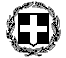       ΕΛΛΗΝΙΚΗ ΔΗΜΟΚΡΑΤΙΑ        ΥΠΟΥΡΓΕΙΟ ΠΑΙΔΕΙΑΣ               ΘΡΗΣΚΕΥΜΑΤΩΝ               ΚΑΙ ΑΘΛΗΤΙΣΜΟΥ                                     Φιλιάτες  18/10/2023ΠΕΡΙΦΕΡΕΙΑΚΗ ΔΝΣΗ Α’ ΘΜΙΑΣ & Β΄ΘΜΙΑΣ                                                         ΕΚΠΑΙΔΕΥΣΗ ΗΠΕΙΡΟΥ 			          ΔΙΕΥΘΥΝΣΗ Β’ ΘΜΙΑΣ ΕΚΠΑΙΔΕΥΣΗΣΝ. ΘΕΣΠΡΩΤΙΑΣ                                                           ΓΕΝΙΚΟ ΛΥΚΕΙΟ ΦΙΛΙΑΤΩΝ ΘΕΜΑ: 7ήμερη εκδρομή μαθητών Γ τάξηςΑναφορικά με το αντικείμενο του θέματος σας καλούμε να υποβάλλετε στη Διεύθυνση του Σχολείου  μέχρι και τη Πέμπτη  26/10/2023   ώρα 11:00.   Κλειστές προσφορές, αφού λάβετε υπόψη και τα εξής: Τόπος εκδρομής:  Βιέννη-Βουδαπέστη-Νίς.Διάρκεια: Από 05 μέχρι και  11  Δεκεμβρίου  2023Αναχώρηση από Φιλιάτες 05/12/2023 (06:00 π.μ.) Ηγουμενίτσα -Βενετία (με πλοίο)-Βιέννη-Βουδαπέστη-Νίς (Σερβίας)- Επιστροφή από Σερβία 11/12/2023 (20:00μ.μ) Ενδεικτικό Πρόγραμμα Εκδρομής05/12/2023 Τρίτη 06:00 π.μ Ταξίδι Φιλιάτες- Ηγουμενίτσα επιβίβαση σε πλοίο ,άφιξη στη Βενετία το πρωί στις 06 /12/2023.06/12/2023 Τετάρτη : Αναχώρηση για Βιέννη με ενδιάμεση στάση στο Σάλτσμπουργκ και άφιξη το βράδυ. Διανυκτέρευση. στην πόλη της Βιέννης. 07/12/2023 Πέμπτη: Ξενάγηση στα αξιοθέατα της Βιέννης( Ανάκτορο Σένμπρουν,Μουσείο Φυσικής Ιστορίας,Καθεδρικός Ναός Αγίου Στεφάνου,Ιστορικό κέντρο) -Διανυκτέρευση.08/12/2023 Παρασκευή : Αναχώρηση για  Βουδαπέστη ,άφιξη τακτοποίηση στο ξενοδοχείο. Κρουαζιέρα στο Δούναβη. Διανυκτέρευση09/12/2023 Σάββατο :Ξενάγηση στα αξιοθέατα της Βουδαπέστης( Λόφος  Gellert-ΒασιλικήΑγίου Στεφάνου,Πύργος Ψαράδων, Άγαλμα Ελευθερίας,Εκκλησία Matias,Γέφυρες,Κοινοβούλιο). Διανυκτέρευση. 10/12/2023 Κυριακή :Αναχώρηση για Νίς  της Σερβίας.Ξενάγηση στο Ιστορικό κέντρο της πόλης Διανυκτέρευση.11/12/2023 Δευτέρα: Αναχώρηση  για  Φιλιάτες. Άφιξη  στις 20:00μ.μΑριθμός μαθητών: 28Αριθμός συνοδών καθηγητών :3Οι μετακινήσεις των μαθητών/ μαθητριών και εκπαιδευτικών να γίνονται με πλοίο από Ηγουμενίτσα Βενετία με καμπίνες για τους μαθητές και τους συνοδούς εκπαιδευτικούς. Λεωφορείο (κατά προτίμηση άδεια επταετίας) που πληροί τις προδιαγραφές ασφαλούς μετακίνησης βάσει της κείμενης νομοθεσίας. Αν το λεωφορείο κινηθεί εκτός των χρονικών ορίων που προβλέπει η νομοθεσία να υπάρχει και επιπλέον
οδηγός Ξενοδοχεία : Τουλάχιστον 4 Αστέρων Διανυκτερεύσεις :   (1 στο πλοίο  2 Βιέννη- 2 Βουδαπέστη- 1 Νις)Ξεναγός στη Βιέννη 1 (07/12/2023)- Βουδαπέστη 1 (09-16/12/2023)Ασφαλιστικές καλύψεις (Ασφάλεια αστικής επαγγελματικής ευθύνης):……………………………………………………………………………Σίτιση σε καθημερινή βάση: με πρωινό        Απαραίτητα ΔικαιολογητικάΑντίγραφο Άδειας Κυκλοφορίας λεωφορείουΑντίγραφο Άδειας Οδήγησης ΟδηγώνΑντίγραφο Ασφαλιστήριων ΣυμβολαίωνΑντίγραφο Ελέγχου ΚΤΕΟΒεβαίωση αριθμού θέσεων λεωφορείουΥποχρεωτική Ασφάλιση Ευθύνης Διοργανωτή σύμφωνα με την κείμενη νομοθεσία.Ασφάλιση ατυχήματος ή ασθενείας Υπεύθυνη δήλωση ότι το ταξιδιωτικό γραφείο σας διαθέτει ειδικό σήμα λειτουργίας το οποίο βρίσκεται σε ισχύ.   η αξιολόγηση θα γίνει σύμφωνα με το άρθρο 14 της ΥΑ 20883/ΓΔ4/12-02-2020 (ΦΕΚ 456/Β/13-2-2020)12. Κόστος ανά μαθητή (συμπεριλαμβανομένου ΦΠΑ και άλλων επιβαρύνσεων ): ……………………………………………………………………………………….                Επιπλέον να ληφθεί   υπόψη ότι:Το 20% της συνολικής αξίας της εκδρομής θα παρακρατηθεί σαν εγγύηση ακριβούς εκτέλεσης των όρων της προκήρυξης-συμφωνητικού και θα αποδοθεί με την επιστροφή του σχολείου από την εκδρομή.Το λεωφορείο θα είναι στη διάθεση των υπευθύνων της εκδρομής καθ’ όλη τη διάρκεια της ημέρας, στις περιηγήσεις- ξεναγήσεις.Το σχολείο διατηρεί το δικαίωμα να μην πραγματοποιήσει τη μετακίνηση αν δεν συμπληρωθεί ο απαιτούμενος αριθμός μαθητών.Σε περίπτωση που για λόγους ανωτέρας βίας ή αιφνίδιας ασθένειας ματαιωθεί η συμμετοχή μαθητών, τα ποσά συμμετοχής θα επιστραφούν από το τουριστικό γραφείο.Η επιτροπή αξιολόγησης, πέραν της τιμής, συνεκτιμά την ποιότητα, την αξιοπιστία του ταξιδιωτικού γραφείου και το εύρος των προσφερόμενων παροχών και δεν υποχρεούται να επιλέξει απαραίτητα το πρακτορείο που μειοδοτεί.	Ο Διευθυντής  του σχολείου                                                                                                            Γόγολος ΠαναγιώτηςΔιεύθυνση:ΦιλιάτεςΤαχ. Κώδικας:463 00 Πληροφορίες:Π.ΓόγολοςΤηλέφωνο:2664022228Mail:mail@lyk-filiat.thesp.sch.gr